Sprawozdanie z przebiegu i wyników konsultacji projektu dokumentu pn.„Koncepcja sieci głównych tras rowerowych województwa podkarpackiego”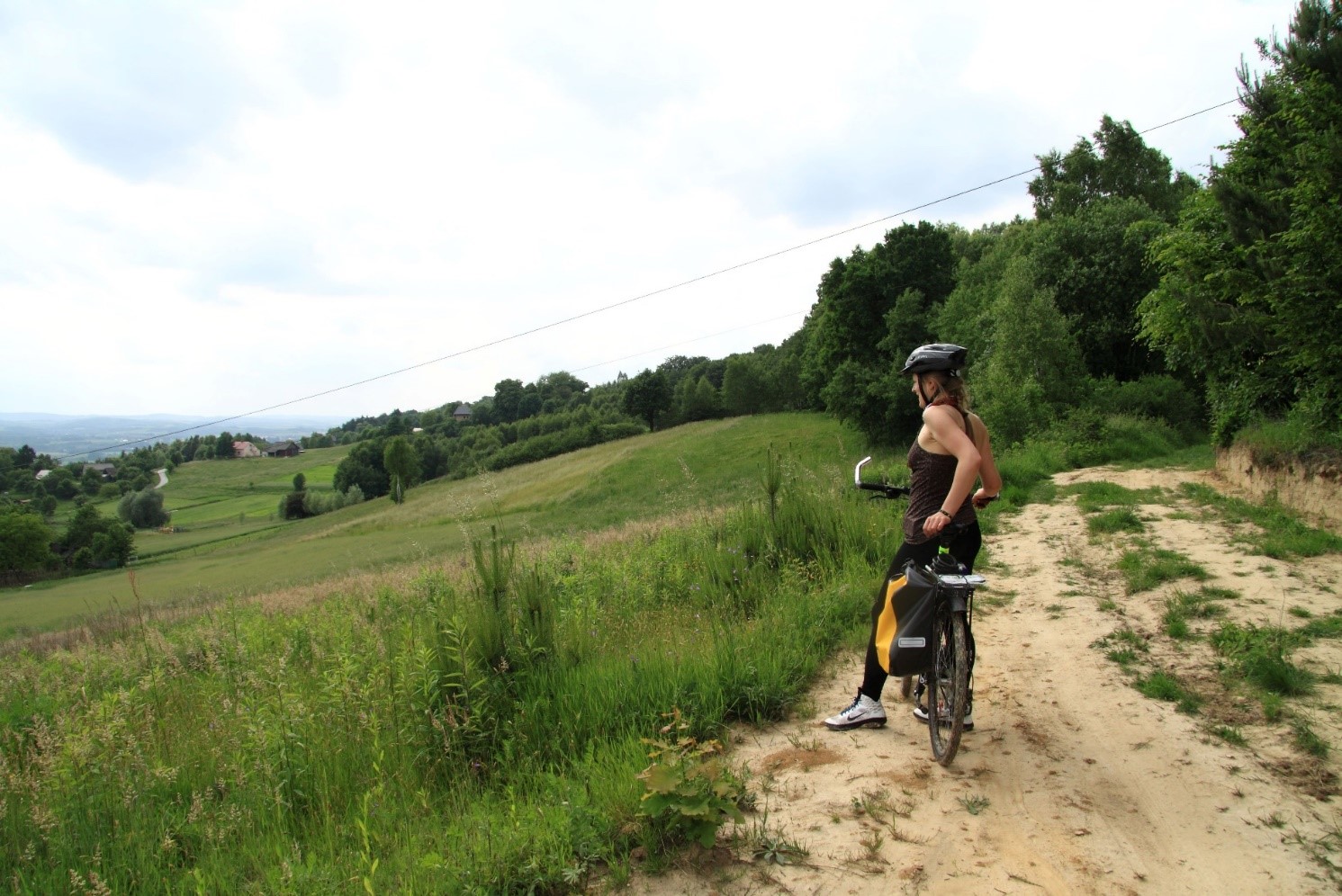 Rzeszów,   6 grudnia 2022 r.Przebieg konsultacji Niniejszy dokument stanowi sprawozdanie z przebiegu dotychczasowych prac oraz wyników przeprowadzonych konsultacji społecznych, dotyczących projektu dokumentu pn. „Koncepcja sieci głównych tras rowerowych województwa podkarpackiego”. Konsultacje dotyczyły dokumentu, który stanowić będzie załącznik do Regionalnej Polityki Rowerowej Województwa Podkarpackiego.Ustosunkowanie się do zgłoszonych uwag wraz z uzasadnieniem załącznikPrzedmiot konsultacji„Koncepcja sieci głównych tras rowerowych województwa podkarpackiego”.Podmioty uprawnione do uczestnictwa w konsultacjachProwadzone i ogłoszone na stronie samorządu podkarpackiego, konsultacje skierowane były do wszystkich zainteresowanych, ze szczególnym wskazaniem na mieszkańców województwa zainteresowanych turystką rowerową. Termin konsultacjiKonsultacje społeczne projektu dokumentu pn.: „Koncepcja sieci głównych tras rowerowych województwa podkarpackiego” prowadzone były w terminie od 21.10.2022-21.11.2022 r.Forma i tryb konsultacjiKonsultacje przeprowadzone były w formie składania opinii i uwag w formie pisemnej oraz za pomocą środków komunikacji elektronicznej.Uwagi i opinie do projektu dokumentu można było składać poprzez: wypełnienie (on-line) formularza uwagdostarczenie wypełnionego formularza uwag na adres e-mail pg@podkarpackie.pl.lub listownie na adres: Urząd Marszałkowski Województwa PodkarpackiegoDepartament Promocji, Turystyki i Współpracy Gospodarczejal. Ł. Cieplińskiego 435 - 010 Rzeszów